El contenido de esta ficha solo tiene carácter informativo para intentar ayudar al futuro estudiante de intercambio internacional. No tiene validez oficial. Si detecta algún error en la información o desea realizar alguna sugerencia puede hacerlo a través del siguiente E-mail: mne@uc3m.es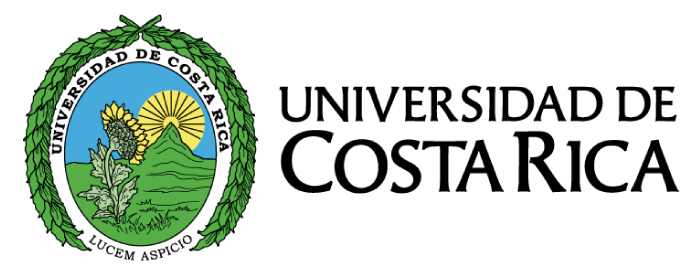 UNIVERSIDAD DE COSTA RICACosta RicaÚltima actualización: Mayo2020RESUMENFundada en 1940 como una universidad pública. Su campus principal, la Ciudad Universitaria Rodrigo Facio, está ubicado en Montes de Oca, a unos 3km del centro de la ciudad de San José.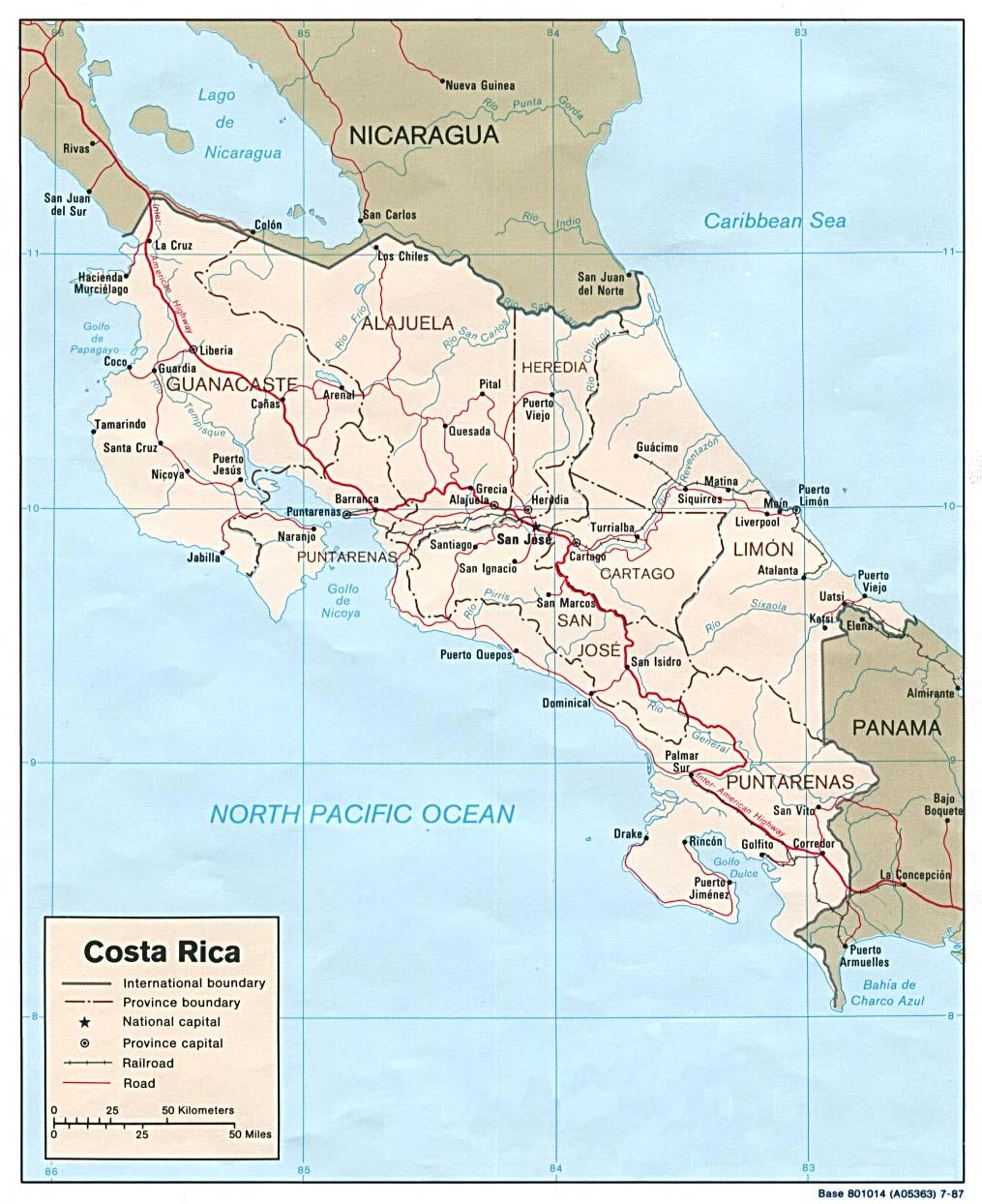 La UCR cuenta con 82 grados, 61 masters y 7 doctorados en seis ramas distintas de conocimiento. En la actualidad posee más de 34.000 estudiantes. Ocupa el puesto 19 en el ranking QS de América Latina en 2018.WEBhttps://www.ucr.ac.cr/ INFORMACIÓN PARA ALUMNOS INTERNACIONALEShttp://www.oaice.ucr.ac.cr/es/movilidad-estudiantil/estudiantes-internacionales.html ÁREAS CON CONVENIOConsulta las bases de la Convocatoria MNE de cada año en la página de movilidad en tu Secretaría Virtual.COORDINADORES ACADÉMICOSConsulta las bases de la Convocatoria MNE de cada año en la página de movilidad en tu Secretaría Virtual.IDIOMA DE LOS CURSOSEspañol.Consulta las bases de la Convocatoria MNE de cada año en la página de movilidad en tu Secretaría Virtual.DEADLINESEl estudiante debe tener en cuenta que resulta de vital importancia respetar las fechas límite establecidas por la Universidad de destino para el envío de toda la documentación necesaria.Primer Semestre: 30 de septiembreSegundo Semestre: 30 de septiembreEstas fechas límite suelen cambiar cada curso académico por lo que se recomienda al alumno consultar las fechas límite concretas para el presente curso académico en la Web.CALENDARIO ACADÉMICOEl curso está dividido en dos semestres, las fechas aproximadas son:Primer semestre: marzo a julio Segundo semestre: agosto a diciembre http://ori.ucr.ac.cr/web_matric/calendarios/fechMA2018v2.pdf*Hay que tener en cuenta al solicitar plaza que en la convocatoria siempre nos referimos a semestres UC3M, aunque en Costa Rica la distribución sea diferente.  INFORMACIÓN ACADÉMICALa selección de asignaturas debe hacerse con antelación, para asegurarse  de obtener plaza. La selección se realiza on-line y el estudiante dispone de dos semanas una vez empezado el curso para modificar su selección de asignaturas.Puedes consultar los programas de estudios en la siguiente web:https://www.ucr.ac.cr/estudiantes/carreras/ciencias-agroalimentarias.html ALOJAMIENTOLa UCR no cuenta con residencias para estudiantes extranjeros. SEGURO MÉDICOLos estudiantes deben obtener un seguro médico privado antes de viajar a destino. RECOMENDACIONES DE VIAJERecomendamos encarecidamente a los estudiantes consultar las recomendaciones de viaje que ofrece el Ministerio de Asuntos Exteriores y Cooperación http://www.exteriores.gob.es/Portal/es/ServiciosAlCiudadano/SiViajasAlExtranjero/Paginas/DetalleRecomendacion.aspx?IdP=39